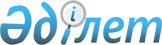 Қазақстан Республикасы Үкіметінің 2008 жылғы 15 сәуірдегі № 339 қаулысына өзгерістер енгізу туралыҚазақстан Республикасы Үкіметінің 2010 жылғы 27 мамырдағы № 479 Қаулысы

      «Қазақстан Республикасының мемлекеттік басқару жүйесін одан әрі жетілдіру туралы» Қазақстан Республикасы Президентінің 2010 жылғы 12 наурыздағы № 936 Жарлығына сәйкес Қазақстан Республикасының Үкіметі ҚАУЛЫ ЕТЕДІ:



      1. «Министрліктер мен өзге де орталық атқарушы органдардың олардың аумақтық органдарындағы және оларға ведомстволық бағыныстағы мемлекеттік мекемелердегі адам санын ескере отырып, штат санының лимиттерін бекіту туралы» Қазақстан Республикасы Үкіметінің 2008 жылғы 15 сәуірдегі № 339 қаулысына мынадай өзгерістер енгізілсін:



      көрсетілген қаулымен бекітілген министрліктер мен өзге де орталық атқарушы органдардың олардың аумақтық органдарындағы және оларға ведомстволық бағыныстағы мемлекеттік мекемелердегі адам санын ескере отырып, штат санының лимиттерінде:



      реттік нөмірі 1-жол мынадай редакцияда жазылсын:

«»;  

      реттік нөмірі 9-жолдың 3-бағанындағы «22808» деген сандар «22950» деген сандармен ауыстырылсын;



      реттік нөмірі 10-жол мынадай редакцияда жазылсын:«»;

      реттік нөмірі 11-жолда:

      3-бағандағы «22120» және «17732» деген сандар тиісінше «22055» және «17753» деген сандармен ауыстырылсын;



      «Дін мәселелері жөніндегі ғылыми-зерттеу және талдау орталығы 30»; «Қазақстан Республикасы Әділет министрлігінің Мәдениеттер мен діндердің халықаралық орталығы    50» деген жолдар алынып тасталсын;



      реттік нөмірі 14-жолда:

      2-бағанда «Энергетика және минералдық ресурстар» деген сөздер «Мұнай және газ» деген сөздермен ауыстырылсын;

      3-бағандағы «726» және «87» деген сандар тиісінше «174» және «26» деген сандармен ауыстырылсын;



      «Қазгеоақпарат» республикалық геологиялық ақпарат орталығы  71» деген жол алынып тасталсын;



      мынадай мазмұндағы жолмен толықтырылсын:

      «Ұлттық индустриялық мұнай-химия технопаркі» арнайы экономикалық аймағының әкімшілігі   10»;



      реттік нөмірі 15-жолда:

      2-бағандағы «сауда» деген сөз «жаңа технологиялар» деген сөздермен ауыстырылсын;

      3-бағандағы «783» және «226» деген сандар тиісінше «1274» және «289» деген сандармен ауыстырылсын;



      «Қазақстан Республикасының сауда өкілдігі      8» деген жол алынып тасталсын;



      мынадай мазмұндағы жолмен толықтырылсын:

      «Қазгеоақпарат» республикалық геологиялық ақпарат орталығы   71»;



      реттік нөмірі 18-жол мынадай редакцияда жазылсын:«».  

      2. Орталық атқарушы органдар осы қаулыдан туындайтын тиісті шараларды қабылдасын.



      3. Осы қаулы қол қойылған күнінен бастап қолданысқа енгізіледі.      Қазақстан Республикасының

      Премьер-Министрі                                 К. Мәсімов
					© 2012. Қазақстан Республикасы Әділет министрлігінің «Қазақстан Республикасының Заңнама және құқықтық ақпарат институты» ШЖҚ РМК
				1.Қазақстан Республикасы Мәдениет министрлігі, оған ведомстволық бағыныстағы мемлекеттік мекемелерді ескере отырып, оның ішінде:1 3771.Қазақстан Республикасы Мәдениет министрлігіне ведомстволық бағыныстағы мемлекеттік мекемелер, оның ішінде:1 1551.Отырар мемлекеттік археологиялық қорық-мұражайы561.«Ұлытау» ұлттық тарихи-мәдени және табиғи қорық-мұражайы221.«Әзірет Сұлтан» мемлекеттік тарихи-мәдени қорық мұражайы301.«Жидебай-Бөрілі» Абайдың мемлекеттік тарихи-мәдени және әдеби-мемориалдық қорық-мұражайы821.«Көне Тараз ескерткіштері» мемлекеттік тарихи-мәдени қорық-мұражайы151.Қазақстан Республикасының ұлттық кітапханасы2801.Зағип және нашар көретін азаматтарға арналған республикалық кітапхана411.Қазақстан Республикасының Астана қаласындағы Ұлттық академиялық кітапханасы1411.Қазақстан Республикасының Президенттік мәдениет орталығы3541.Алтын және қымбат бағалы металдар мемлекеттік мұражайы251.«Тамғалы» мемлекеттік тарихи-мәдени және табиғи қорық-мұражайы291.Дін мәселелері жөніндегі ғылыми-зерттеу және талдау орталығы301.Мәдениеттер мен діндердің халықаралық орталығы5010.Қазақстан Республикасы Экономикалық даму және сауда министрлігі оған ведомстволық бағыныстағы мемлекеттік мекемелерді ескере отырып, оның ішінде:35910.Қазақстан Республикасының сауда өкілдігі818.Қазақстан Республикасы Байланыс және ақпарат министрлігі, оның аумақтық органдары және оған ведомстволық бағыныстағы мемлекеттік мекемелерді ескере отырып, оның ішінде:47818.Қазақстан Республикасы Байланыс және ақпараттандыру министрлігіне ведомстволық бағыныстағы мемлекеттік мекемелер, оның ішінде:26318.Орталық мемлекеттік мұрағат6318.Орталық мемлекеттік кино-фото құжаттар мен дыбыс жазбалары мұрағаты1618.Орталық мемлекеттік ғылыми-техникалық құжаттама мұрағаты1618.Мемлекеттік мұрағаттардағы деректі материалдардың микрофото көшірмелерін жасау және қалпына келтіру орталық зертханасы1618.Құжаттану және мұрағат ісі жөніндегі ғылыми-техникалық ақпарат орталығы918.Қазақстан Республикасы Ұлттық мемлекеттік кітап палатасы5118.Ұлттық археография және мәліметтану орталығы2218.Қазақстан Республикасының Ұлттық мұрағаты70